The Bachelor of Science Degree with a major in Human Services (with a specialization in Life Coaching) program at Indiana Wesleyan University seeks to prepare program graduates for certification and service in the Life Coaching profession.  Certification per the International Coaching Federation (ICF) does not vary by state.  To be eligible to participate in the credentialing process, the graduate must: complete a minimum of 100 client hours (75 paid coaching hours)complete 25 of the 100 coaching hours within 18 months of submitting the application for the credentialing processinvolve at least eight clients successfully complete the ICF Credentialing examination Students receive certification after successfully completing the above requirements and after passing the ICF Credentialing exam. Requirements do not vary by state. Life Coaching Certifications granted by the International Coaching Federation are recognized nationally and internationally. 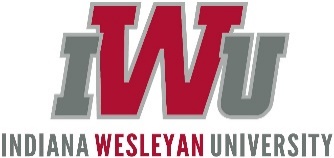 BS Human Services – Life Coaching Licensure Disclosure